麦当劳中国第2700家LEED认证绿色餐厅将落户成都四川麦当劳第200家暨首家四小福主题餐厅亮相 华商金融中心餐厅正式开业，将成为麦当劳中国第2700家LEED认证餐厅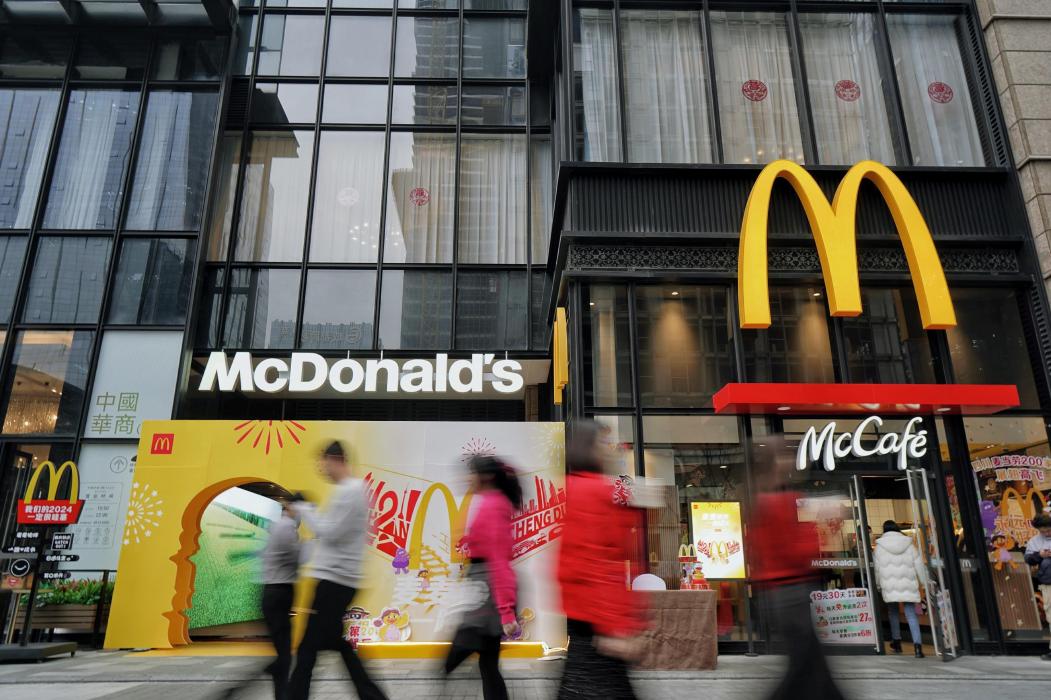 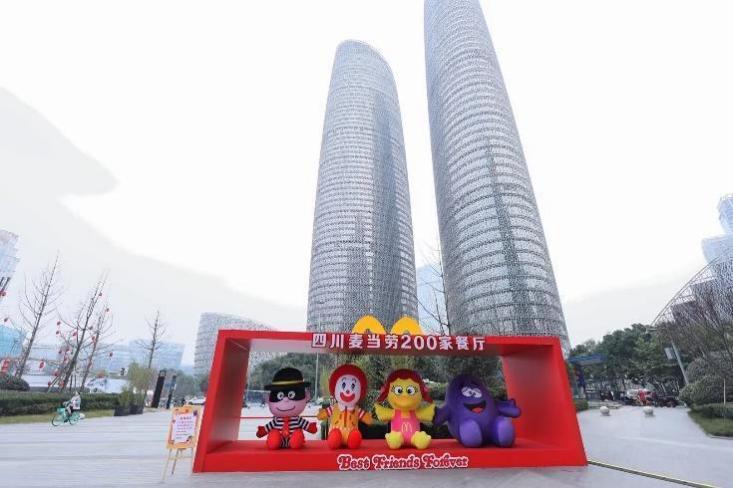 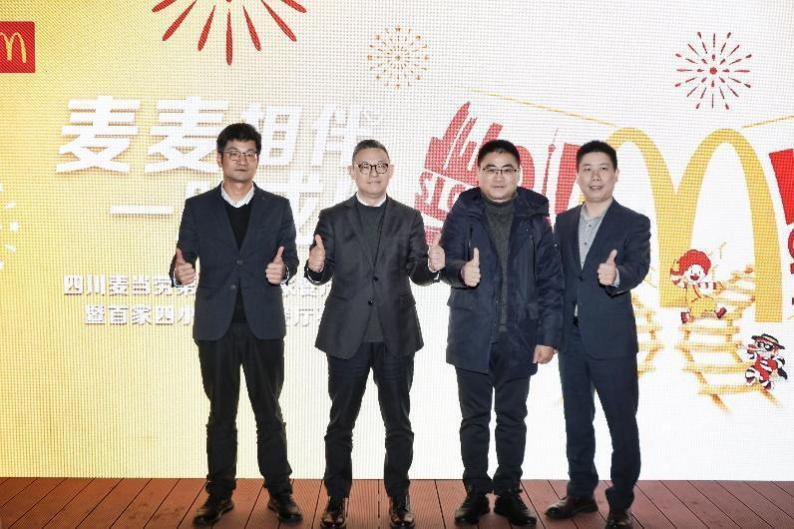 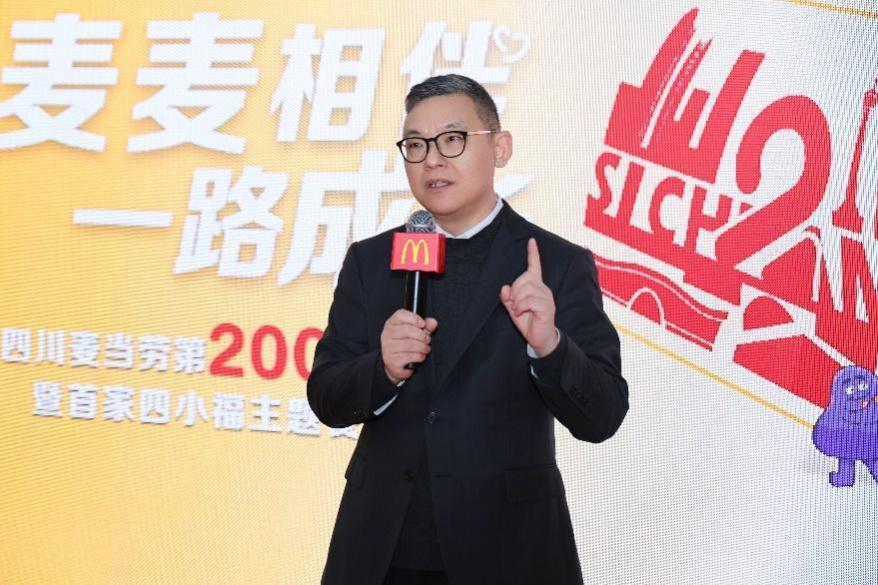 同庆开业 限定美味祝你今年金拱门“今年的新品包装非常有新意，流光溢彩，还吃到了最爱的金拱门堡，大家一起剪纸，参加互动游戏，欢聚一堂，我感受到了别样过年”参加新春活动的粉丝薏子开心地说。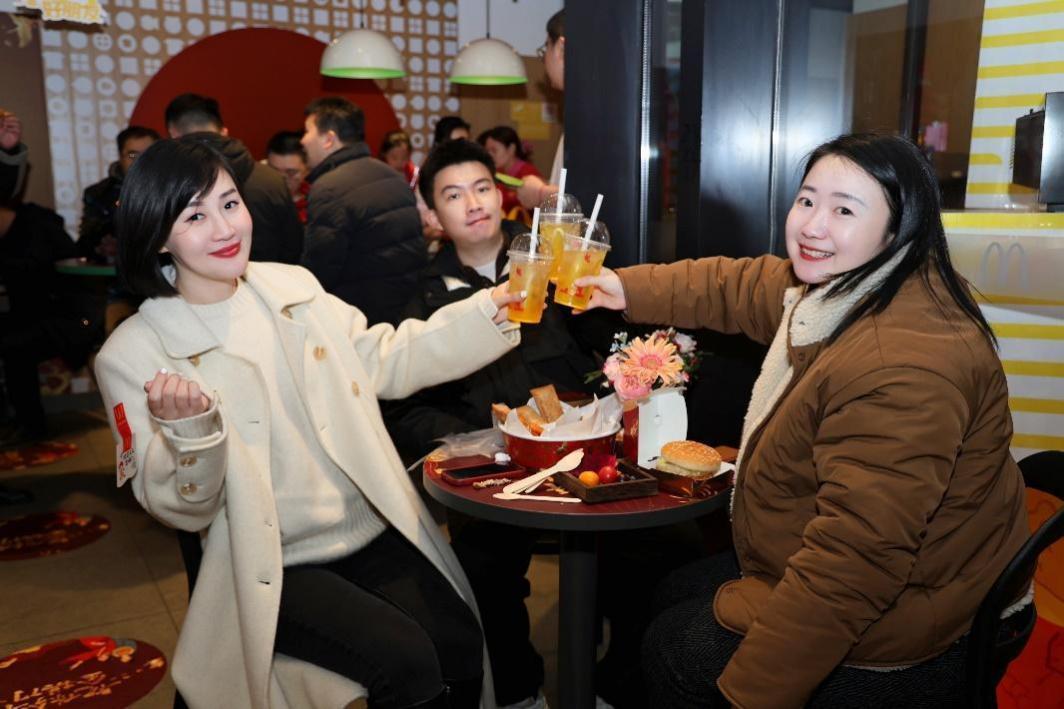 此次麦当劳即将推出的限时新品，包括甄选优质南美白虾的金拱门堡、酥脆可口的椒盐香骨鸡、年味十足的红豆年糕派等。1月27日至2月25日，消费者可在麦当劳餐厅品尝到包括金拱门堡、椒盐香骨鸡、菠萝特饮、开心奶铁在内的12款新春限定美味。届时，一系列为新春定制的华美鎏金包装也将随新品限时焕新。1月31日起，为龙年新春特别打造的 “哆啦A梦红包机” 也将上架发售。在新春来临之际，麦当劳也通过麦乐送、得来速等多种服务模式，结合主题新品和线下活动，呈现丰富的新春体验，为社区邻里增添美味与幸福感。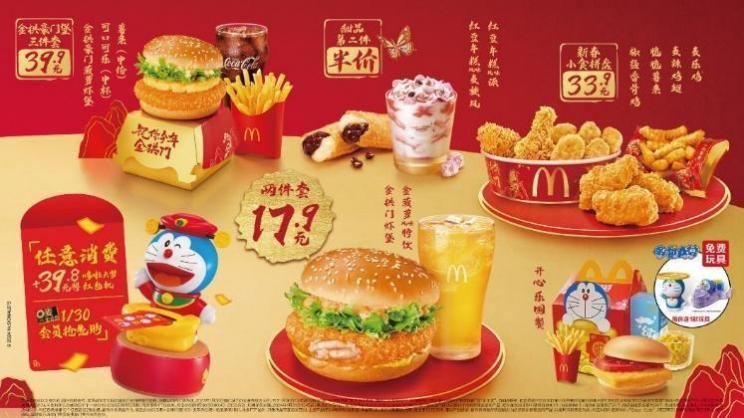 